บันทึกข้อความ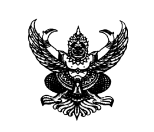 ส่วนงาน ................................(หน่วยงานต้นสังกัด).......................โทร.................ที่ อว 69.....(หน่วยงานต้นสังกัด)......./.........		วันที่      เรื่อง  ขออนุมัติเบิกค่าตอบแทนนักศึกษาช่วยปฏิบัติงานเรียน  ผู้อำนวยการสำนักวิจัยและส่งเสริมวิชาการการเกษตร		ด้วยโครงการบริการวิชาการ เรื่อง ......................................................................................... ประจำปีงบประมาณ พ.ศ. 2567 มีความประสงค์จะขออนุมัติให้นักศึกษาช่วยปฏิบัติงานในโครงการฯ เกี่ยวกับ .............................................. และสามารถเบิกค่าตอบแทนนักศึกษาช่วยปฏิบัติงาน ดังมีรายชื่อดังต่อไปนี้		1. ............................  รหัส  .......................... สาขา.....................		2. ............................  รหัส  .......................... สาขา.....................		3. ............................  รหัส  .......................... สาขา.....................		4. ............................  รหัส  .......................... สาขา.....................		5. ............................  รหัส  .......................... สาขา.....................		โดยปฏิบัติงานระหว่างวันที่ ……........ เดือน …………………… พ.ศ. ……………. ถึงวันที่ …………. เดือน ……………………..  พ.ศ. ………………... ยกเว้นวันที่................. เดือน ....................... พ.ศ. .......... รวม ........... วัน ซึ่งจะปฏิบัติงานเวลา …………………….. น. เป็นเงินจำนวนรวมทั้งสิ้น …………………….. บาท (……………………………………) 		จึงเรียนมาเพื่อโปรดพิจารณา(..................................................)หัวหน้าโครงการฯภาระงานนักศึกษาช่วยปฏิบัติงาน นาย/นางสาว.........................................โครงการบริการวิชาการ เรื่อง...............................................................................................................ประจำปีงบประมาณ พ.ศ. 2567--------------------------ภาระงานที่รับผิดชอบ1………………………………………………………………………2……………………………………………………………………….3……………………………………………………………………….4………………………………………………………………………(..........................................)นักศึกษาช่วยปฏิบัติงาน(..........................................) ผู้ควบคุมหัวหน้าโครงการฯหมายเหตุ : นักศึกษาลงลายมือชื่อให้เหมือนกันทุกฉบับบันทึกข้อความส่วนงาน ......................................(หน่วยงานต้นสังกัด)..............โทร....................ที่ อว 69........(หน่วยงานต้นสังกัด)......./...........		วันที่      เรื่อง  รายงานผลการปฏิบัติงานของนักศึกษาช่วยปฏิบัติงานเรียน  ผู้อำนวยการสำนักวิจัยและส่งเสริมวิชาการการเกษตรตามบันทึกข้อความที่ อว 69..................../……….……ลงวันที่…………..……………….…………ได้อนุมัติให้ผู้มีรายนามดังต่อไปนี้ ช่วยปฏิบัติงานนั้น1.……………………………….................…………… เป็นจำนวนเงิน .................. บาท2.……………………………….................…………… เป็นจำนวนเงิน .................. บาท3.……………………………….................…………… เป็นจำนวนเงิน .................. บาท4.……………………………….................…………… เป็นจำนวนเงิน .................. บาท5.……………………………….................…………… เป็นจำนวนเงิน .................. บาทบัดนี้  ผู้มีรายนามดังกล่าวข้างต้นได้ปฏิบัติงานเสร็จสิ้นแล้ว จึงมีความประสงค์ขอเสนอผลการปฏิบัติงาน ระหว่างวันที่.........เดือน.......................พ.ศ. ...............ถึงวันที่............เดือน......................พ.ศ. ...................รวมเวลา.............วัน    ตามภาระงานและความจำเป็น ดังรายละเอียดที่แนบมาพร้อมนี้		จึงเรียนมาเพื่อโปรดพิจารณาอนุมัติลงชื่อ………….………………….………………(..................................................)หัวหน้าโครงการฯบัญชีลงเวลานักศึกษาช่วยปฏิบัติงานโครงการบริการวิชาการ เรื่อง............................................................................................ประจำปีงบประมาณ พ.ศ. 2567……………………………………………………………..ผู้ควบคุม(..........................................................)ใบสำคัญรับเงินที่ มหาวิทยาลัยแม่โจ้(สำหรับส่วนงานเป็นผู้ออก)วันที่…………เดือน……………….พ.ศ…………….		ข้าพเจ้า…………………………….……อยู่บ้านเลขที่…….………หมู่ที่………….....ถนน……………………..ซอย……………….ตำบล………………….อำเภอ……...………..……จังหวัด……………..……… ได้รับเงินจากมหาวิทยาลัยแม่โจ้  เชียงใหม่  ดังรายการต่อไปนี้การรับเงิน ข้าพเจ้าขอรับเงินเป็น   เช็ค ณ งานคลังและพัสดุ สำนักวิจัยฯ มหาวิทยาลัยแม่โจ้ ด้วยตนเอง (ใบสำคัญรับเงินฉบับนี้จะสมบูรณ์เมื่อได้รับเงินตามเช็คเรียบร้อยแล้ว)    โอนเข้าบัญชีเงินฝากธนาคาร  ................   สาขา .................  ประเภทบัญชี  ........................   ชื่อบัญชี  ...............................
      เลขที่บัญชี   ..............................................   แจ้งการโอนเงินที่หมายเลขโทรศัพท์    ........................................              (ใบสำคัญรับเงินฉบับนี้จะสมบูรณ์เมื่อได้รับเงินโอนเข้าบัญชีเรียบร้อยแล้ว)             **ทั้งนี้หากมีค่าธรรมเนียมหรือคชจ.อื่นที่ธนาคารเรียกเก็บ ข้าพเจ้ายินยอมให้หักเงินดังกล่าวจากเงินที่ได้รับจากทางราชการ**ลงชื่อ................………………………..…………….ผู้รับเงิน(............................................................)ลงชื่อ.......................…….…………..……………ผู้จ่ายเงิน(...............................................................)ลำดับที่ชื่อ-สกุลวันเดือนปีเวลามาลายมือชื่อเวลากลับลายมือชื่อรายการ       จำนวนเงินค่าตอบแทนนักศึกษาช่วยปฏิบัติงานจำนวนเงิน                          ................................บาทถ้วน